Образец бр. 6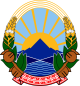 РЕПУБЛИКА СЕВЕРНА  МАКЕДОНИЈА_________________________________________________________________________________________________(име на основното училиште и место - меѓународна програма за основно образование - ИБ програма, програма за одделенска настава ПОН, програма за предметна настава ППН)                                                                         ___________________________________________(општина)ЕВИДЕНТЕН ЛИСТ ЗА УСПЕХОТ НА УЧЕНИКОТ/УЧЕНИЧКАТАОписно оценување од IV до VI одделение_______________________________________________________________________________________________________(име и презиме на ученикот/ученичката)                    Одделение ___________________________ учебна 20______/20______ година                           Главна книга бр. __________________/20_______ година           ДиректорМ. П.                                                                                                    _____________________________________стр. 1ИЗВЕСТУВАЊЕ ЗА УСПЕХОТ И НАПРЕДУВАЊЕТО ВО ТЕКОТ НА УЧЕБНАТА _________ ГОДИНА__________________________________________   __________________________   _____________________________________(име и презиме на ученикот/ученичката)			(одделение)	             _____________________________________    (одделенски наставник/раководител на паралелката)Опис на постигањата на ученикот/ученичката - прво тримесечјеЗнаења: Вештини: Ставови:Профил на ученикот/ученичката:Активности:За ученикот/ученичката од VI одделение се запишуваат Пристапите кон учењето:стр. 2Опис на постигањата на ученикот/ученичката - прво тримесечjеАктивности на ученикот/ученичката надвор од наставната програма:_________________________________________________________________________________________________Изостаноци: оправдани ______________ неоправдани ________________________________________________  Родител/старател_______________________________				__________________________________    (одделенски наставник/раководител на паралелката)	стр. 3ИЗВЕСТУВАЊЕ ЗА УСПЕХОТ И НАПРЕДУВАЊЕТО ВО ТЕКОТ НА УЧЕБНАТА _________ ГОДИНА__________________________________________   __________________________   _____________________________________(име и презиме на ученикот/ученичката)			(одделение)	             _____________________________________    (одделенски наставник/раководител на паралелката)Опис на постигањата на ученикот/ученичката - прво полугодиеЗнаења:Вештини:Ставови:Профил на ученикот/ученичката:Активности:За ученикот/ученичката од VI одделение се запишуваат Пристапите кон учењето:стр. 4Опис на постигањата на ученикот/ученичката - прво полугодиеПрезентација на постигањата на ученикот/ученичката пред родителите:Активности на ученикот/ученичката надвор од наставната програма:________________________________________________________________________________Изостаноци: оправдани ______________ неоправдани ________________________________________________  Родител/старател_______________________________				__________________________________    (одделенски наставник/раководител на паралелката)стр. 5ИЗВЕСТУВАЊЕ ЗА УСПЕХОТ И НАПРЕДУВАЊЕТО ВО ТЕКОТ НА УЧЕБНАТА _________ ГОДИНА__________________________________________   __________________________   _____________________________________(име и презиме на ученикот/ученичката)			(одделение)	             _____________________________________    (одделенски наставник/раководител на паралелката)Опис на постигањата на ученикот/ученичката - трето тримесечјеЗнаења: Вештини: Ставови:Профил на ученикот/ученичката:Активности:За ученикот/ученичката од VI одделение се запишуваат Пристапите кон учењето:стр. 6Опис на постигањата на ученикот/ученичката - трето тримесечјеПрезентација на постигањата на ученикот/ученичката пред родителите:За ученикот/ученичката во V одделение се запишуваат постигањата при подготовката и реализацијата на завршната изложба:Активности на ученикот/ученичката надвор од наставната програма:_________________________________________________________________________________________________________Изостаноци: оправдани ______________ неоправдани ________________________________________________  Родител/старател_______________________________				__________________________________    (одделенски наставник/раководител на паралелката)стр. 7